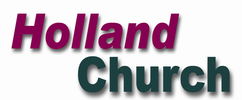 Our Mission: Together, we will follow Christ, share Christ's love, and serve with the power of Christ.We are in search of a new Lead PastorDo you have a Passion tostudy and teach God’s word?coach, support and challenge the congregation in their spiritual growth?share Christ’s love by helping us respond to the needs of the community?foster an environment that brings all people into the body of Christ?help a small community Church develop a missional mindset?build relationships in the fastest growing community in Nebraska?If so, we have the perfect opportunity for you! Holland Church is a welcoming and caring church with a deep desire to share God’s love.  We are looking for a full time Pastor to build on our rich history and assist us as we enter our next chapter of ministry.A video with some highlights from our church can be found here.For more information check out the following links:www.thehollandchurch.orgHolland Church FacebookOur community is a safe place to raise a family, strong family values and an AMAZING public school system. Norris Public Schools is well known and is well respected throughout the state of Nebraska for the excellent educational opportunities and dedicated staff for our students. Community and local school information can be found on the following websites:www.norris160.orgwww.hickman.ne.govwww.lincoln.ne.govwww.lincoln.orgFor questions contact Shane Godtel – Chair of the Pastoral Search CommitteeCell: 402-202-8377                                  Email: hollandpastorsearch@gmail.com